http://www.lettereadioealluomo.com/Morte_genitori_svela_vera_identit%C3%A0.htm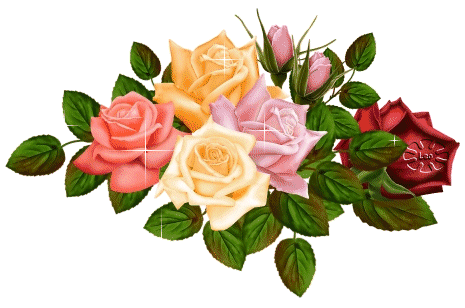 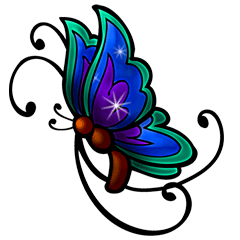 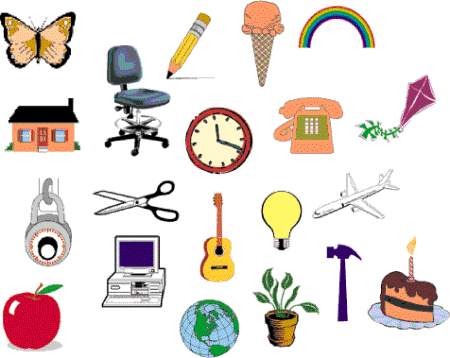 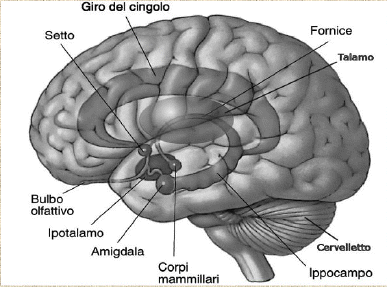 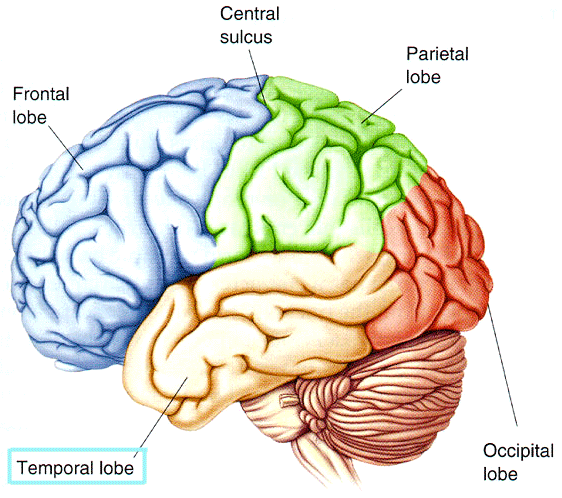 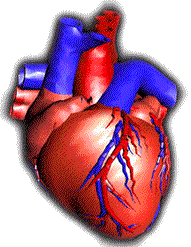 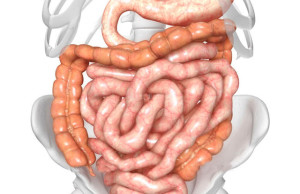 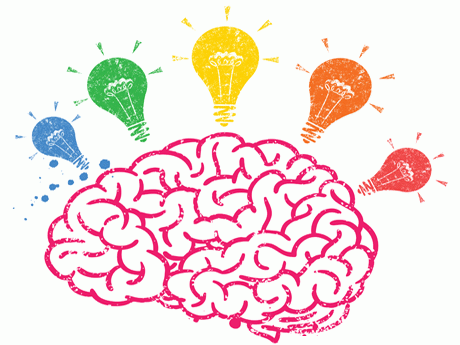 